Notes on completing this formPart 1 - About yourselves:Please type or use BLOCK LETTERSName and position (Director level) of person authorising this application1.2	Name and address of the parent organisation (if different from the laboratory address given at page1)1.3	Address for invoicing (if different from the laboratory’s address on page 1)1.4	Information about ownership: please tick the appropriate box.Note:	(Please give registration No._________________, if applicable)1.5	Is testing the main activity of the parent company?1.7	Do you conduct Testing in the following category (if yes, please clearly mention the scope of accreditation, Part of this application)A.	Permanent facility.							⁭Yes. ⁭No.B.	Sample Collection Centre.						⁭Yes. ⁭No.If yes attach list of sample collection centres.C.	Temporary Facility (when a facility is created temporarily).		⁭Yes. ⁭No.D.	Mobile Laboratory.							⁭Yes.	 ⁭No Part 2 - About your staff Please type or use BLOCK LETTERS2.1	Please list the names, technical qualifications and relevant experience of the following staffTechnical Management (if more than three members please attach extra sheet)Quality Manger Laboratory Staff.Laboratory Staff are the personnel who make critical evaluation of test results and whom is responsible for the adequacy of results. Please provide the list of Laboratory Staff and also provide their CV’s/Job Description’s. (Use extra sheets if necessary).Part 3 - Scope of application: 3A.	As far as possible, quote standard specifications in the third column. These may include specifications issued by companies and other organisations, both  and foreign, as well as national and international standards. Give reference numbers and dates of specifications quoted.In the absence of standard specifications, documented in-house procedures may be quoted: cross-refer to your laboratory's Quality Manual/Procedures Manual.(Use of photocopy of this page, if the space given is found insufficient)*Mention all measures in practice for quality controlProficiency TestingInter Lab Comparison Use of CRM/SRMRepeatability / ReproducibilityControl Charts3B	List the major items of equipment currently used for the types of test listed in 3A(Use extra sheet, if the space given is found insufficient)3C.	List of Reference Standard/Material. (Use extra sheet, if the space given is found insufficient)3D: Proficiency Testing: Participation in recognised proficiency testing (for further details and requirements please refer to ISO/IEC 17043, PNAC Guide 02/13. (Use extra sheet, if the space given is found insufficient)Part 4 - About your quality systemPlease fill the PNAC form F-02/18 and answer the following question, adding comments as necessaryA. Equipment and calibration B. 	Compliance with ISO 15189:2012 and PNAC Accreditation RequirementsPart 5 - Other approvals (certifications/ accreditations)Please detail current accreditation/approval held by your laboratory's testing facilityPart 6 - DeclarationThis declaration should be made by the person named in Section 1.1 For PNAC Use only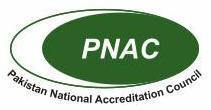 PNAC National Accreditation Council1-Constitution Avenue, Opposite Prime Minister Office, G-5/2,Islamabad, Pakistan.Tel: 051-9206044, 9209507, 9205509Fax: 051-9209510, 051-9222312F- 01/ 09Issue Date: 25/ 01/2021Rev No: 04Application For Medical Laboratory Accreditation (ISO 15189)Please type or use BLOCK LETTERSPlease type or use BLOCK LETTERSOrganisation Address of Medical LaboratoryOrganisation Address of Medical LaboratoryOrganisation Address of Medical LaboratoryOrganisation Address of Medical LaboratoryOrganisation Address of Medical Laboratory     				Postcode 	Organisation Address of Medical LaboratoryTel: Organisation Address of Medical LaboratoryFax:Organisation Address of Medical LaboratoryPerson to whom enquiries about this application should be directed  Organisation Address of Medical LaboratoryName of Contact:Organisation Address of Medical LaboratoryDesignation:Organisation Address of Medical LaboratoryAddress: Organisation Address of Medical LaboratoryOrganisation Address of Medical Laboratory     				Postcode	  Organisation Address of Medical LaboratoryTel:Fax:      			E-mail:Fields of Medical Testing*: This application is for (tick appropriate boxes)  ⁭Clinical Chemistry		⁭Haematology		⁭Histopathology⁭Immunology		⁭Microbiology		⁭Molecular Biology	⁭Other (Please describe)		* ISO 15189:2012 is the standard for Medical Laboratories (examination of material derived from the human body)For new accreditation only: I enclosed (tick boxes)  	A copy of the laboratory's Quality Manual  A copy of the laboratory's Standard Operating Procedures (Management & Technical) Participation in recognised PT scheme (F-2/31)  Plan of PT participation (F-2/33)  Agreement (F-01/04) Filled form (F-2/18) 	Applicant fee-see note belowBefore completing the rest of this form, please read the following notesThis form is divided into 6 parts, which  must be completed as follows:	Part 1-		About yourselves  	 		All new applicants 	Part 2 - 	About your staff 	 		All new applicants 	Part 3 - 	Scope of application:   		All new applicants  	              	Part 4 - 	About your quality system     		All new applicants  	Part 5 - 	Other approvals  			All new applicants	Part 6 - 	Declaration   		            	All applicantsPNAC accredited laboratories applying for extension of scope need to complete Part 3 and part 5 only.This form is divided into 6 parts, which  must be completed as follows:	Part 1-		About yourselves  	 		All new applicants 	Part 2 - 	About your staff 	 		All new applicants 	Part 3 - 	Scope of application:   		All new applicants  	              	Part 4 - 	About your quality system     		All new applicants  	Part 5 - 	Other approvals  			All new applicants	Part 6 - 	Declaration   		            	All applicantsPNAC accredited laboratories applying for extension of scope need to complete Part 3 and part 5 only.For more information from PNAC Please contact onTelephone:  051-92223336-13Fax:             051-9222312-13Telephone:  051-92223336-13Fax:             051-9222312-13PNAC criteria documents You should study these documents, included in the applicant pack: Applicants Guide for Laboratories     Agreement between PNAC and an accredited Laboratory Fee schedule Guidelines on Specific Criteria for Medical labsYou should study these documents, included in the applicant pack: Applicants Guide for Laboratories     Agreement between PNAC and an accredited Laboratory Fee schedule Guidelines on Specific Criteria for Medical labsNeed more space Give additional information on separate sheets of paper, indicating clearly the questions to which the information refers.Give additional information on separate sheets of paper, indicating clearly the questions to which the information refers.Applicant feeRemember to enclose your applicant fee with this form. Fee is applicable in all cases such as first time application, scope extension and renewal etc. Please make cheques payable to PNAC. The application fee is non-refundable.Remember to enclose your applicant fee with this form. Fee is applicable in all cases such as first time application, scope extension and renewal etc. Please make cheques payable to PNAC. The application fee is non-refundable.Confidentiality All information given by lab will be confidentialAll information given by lab will be confidential		        Title 	     Name					        Title 	     Name			NamePositionOrganisationAddress Address Address Address      					Postcode 	Tel:					Fax:OrganisationAddress Address Address Address      					Postcode	 Address Tel:					Fax:Owned by an individual		 	          Owned by public hospitalOwned by a private company/partnership	          Owned by a private hospital                                Part of an academic institutionOther: Please describe 	Yes   No: describe the main activities of the parent company S. NoLaboratory/Department/SectionName &Designationof SignatoryQualification with SpecialisationExperience in years related to present workRelevant TrainingAuthorised for which specific area of testingSpecimen SignatureName & DesignationQualification with SpecialisationExperience in years related to present workRelevant TrainingSpecimen SignatureName of Section:Name of section leader/DesignationQualification with SpecialisationExperience in years related to present workRelevant TrainingAuthorised for which specific area of testingName of Section:Name of section leader/DesignationQualification with SpecialisationExperience in years related to present workRelevant TrainingAuthorised for which specific area of testingName of Section:Name of section leader/DesignationQualification with SpecialisationExperience in years related to present workRelevant TrainingAuthorised for which specific area of testingName of Section:Name of section leader/DesignationQualification with SpecialisationExperience in years related to present workRelevant TrainingAuthorised for which specific area of testingSample Type/ Matrix Types of test/Properties measured Range of measurementMinimum detection limitUncertainty of Measurement (where applicable)MU (±)Standard specification/Techniques/equipment used*Quality Control  MeasuresS. No.Name of EquipmentModel/Type/year of makeWorking Range/capacity of equipmentMinimum detection limitLast date of calibrationCalibration due dateTest for which used and other relevant informationS. No.Name of EquipmentSource/Supplier’s nameDate of expiry/validityTraceabilityPurpose of useS. No.Product / Material/Sample TypeDetails of Test(s)/examinationDate of testing/examinationOrganizing bodyPerformance in term of Z -score or any other criteriaCorrective actions taken (if required)Yes    NoQuality Manual reference/other comment1. Does a fully documented calibration program exist to ensure that the accuracy of equipment is adequate for the service operated by the laboratory?2. Is a record maintained for test equipment, including calibration results?3. Are adequate facilities and environments provided for calibration, handling, control, storage and maintenance of all testing & measuring equipment?4. Are there documented procedures for internal calibration (if any) of all equipments and reference standards which cover the method of calibration and maximum, intervals between calibrations?5. Are the internal laboratory reference standards, and the calibration of key testing equipment traceable to national standard through: PNAC accreditedOther bodies (specify)?6. Do you perform in-house calibration of your instruments? (if yes) a. Have you identified source of uncertainty measurement?b. Do you incorporate uncertainty of measurement in your calibration?Yes 	No1. Do you consider that your laboratory complies with ISO 15189:2012 and PNAC accreditation requirements? (Pls. see PNAC’s website for policies).1. Do you consider that your laboratory complies with ISO 15189:2012 and PNAC accreditation requirements? (Pls. see PNAC’s website for policies).Area of non-compliance Rectified by (date)If "No" in which specific areas it does not comply, and when do you expect non-compliance is rectified?If "No" in which specific areas it does not comply, and when do you expect non-compliance is rectified?If "No" in which specific areas it does not comply, and when do you expect non-compliance is rectified?If "No" in which specific areas it does not comply, and when do you expect non-compliance is rectified?If "No" in which specific areas it does not comply, and when do you expect non-compliance is rectified?If "No" in which specific areas it does not comply, and when do you expect non-compliance is rectified?Name & address of approval bodyScope of accreditation/approval and number of certificate (if any)Period of accreditation/approvalPeriod of accreditation/approvalStartExpiry Date6.1 	The laboratory applies to PNAC for accreditation for (please tick appropriate boxes)    	Clinical Chemistry	⁭Haematology	⁭Histopathology      ⁭Immunology    ⁭	Microbiology	           ⁭Molecular Biology	⁭Other (Please describe)		6.2. 	The organisation/laboratory agrees to conform, upon accreditation, with PNAC            requirements as detailed in the Agreement [F-01/04]. 6.3       The organisation/lab comply fully with ISO 15189: 2012 for accreditation of             Medical testing laboratories. 6.4. 	I enclose a copy of Quality Manual and Quality Procedures (see Note below) 6.5	I understand PNAC policies and procedures for Assessment, surveillance and            Re-assessment.6.6. 	I enclose a cheque (payable to PNAC) for the Applicant fee of ________. I             understand that this fee is non-refundable. (see Note below). 6.7. 	I understand the manner in which the accreditation system functions. 6.8. 	I declare that the information given in this form is correct to the best of my knowledge and belief  Signed	_____________________________		      Date ________________Note: PNAC will not process your application until it has received your Quality Manual and Quality & Technical Procedures and application fee.When completed, return this Form to: (Please mention type/field of Laboratory on the right corner of the envelope such as microbiology/histopathology medical lab)To The Director General  National Accreditation Council 1-Constitution Avenue, Opposite Prime Minister Office, G-5/2,Islamabad, Pakistan.Tel: 051-9206044, 9209507, 9205509Fax: 051-9209510         051-9222312For PNAC use only:Application and Resource Review:Resources are available to conduct timely assessment according to PNAC policies, competence and availability of suitable assessor/experts. YES NoRemarks (if any): ________________________________________________________Reviewed By:								Sign & Date